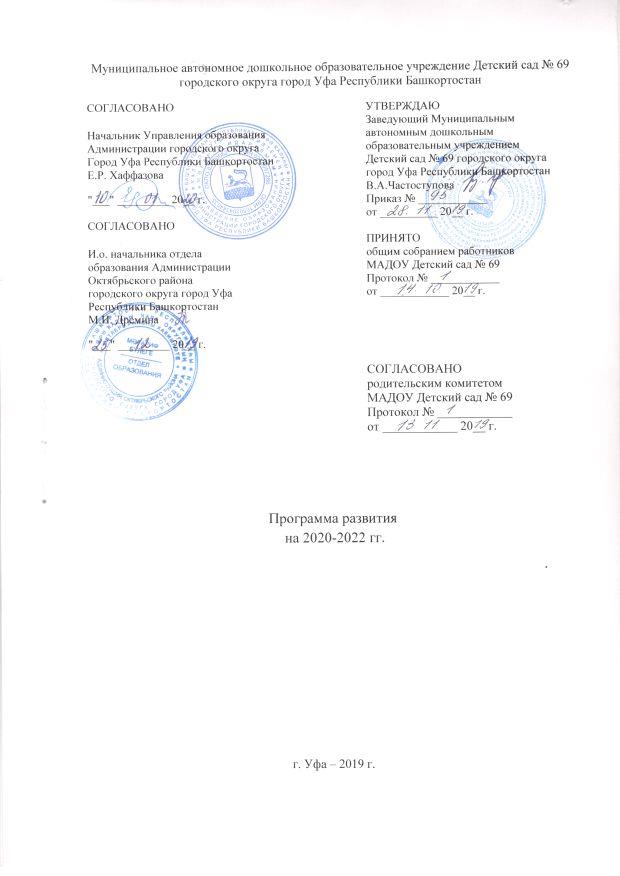 Содержание.Паспорт Программы, пояснительная записка  ______________(2-7стр.)Аналитическая часть___________________________ (8- 16 стр.)Информационная справка о ДОУ  ___________  (8-12стр.)Проблемный анализ состояния ДОУ _________  (13 - 16 стр.)Концепция развития ДОУ _______________________(16 -29 стр.)Стратегия развития ДОУ______________________ (30 - 35 стр.)Основные этапы реализации Программы ____  (31 -32 стр.)План действий по реализации Программы ____(33- 35 стр.)Заключение __________________________________ (36 стр.)Паспорт Программы, пояснительная записка.Наименование Программы развития:Программа развития МАДОУ Детский сад № 69 городского округа город Уфа Республики Башкортостан на 2020-2022 годы (Далее Программа).Заказчик Программы:Администрация ДОУ ГО город Уфа Республики Башкортостан.Разработчик программы: Творческая группа педагогических работников Муниципального автономного дошкольного образовательного учреждения Детский сад № 69  городского округа город Уфа Республики Башкортостан.Система контроля за реализацией Программы:Внешнее - Управление образования Администрации городского округа город Уфа Республики Башкортостан, внутреннее – Администрация ДОУ.Сроки и этапы реализации Программы: Программа рассчитана на 3года с 2020 по 2022 годы.Начало реализации Программы:январь 2020 года.Окончание реализации Программы:декабрь 2022 года.Этапы реализации Программы:2020 год – Аналитико-диагностический этап.2021 год – Планово-прогностический этап.2021-2022 годы – Организационно-исполнительский этап.2022 год – Контрольно-регулировочный этап.Основание для разработки Программы:- Конституция Российской Федерации от 12.12.1993 г.;-Конституция Республики Башкортостан от 24.12.1993 г. № ВС-22/15;- Конвенция ООН «О правах ребенка» от 20.11.1989 г. № 44/25, принята Генеральной Ассамблеей;-Федеральный Закон «Об основных гарантиях прав ребенка в Российской Федерации» от 09.07.1998 г. с изменениями от 02.12.2013 г. № 328-ФЗ, одобрен Советом Федерации;-Семейный Кодекс Российской Федерации от 29.12.1995 г. № 223-ФЗ (с изменениями от 31.01.2014 г.), принят ГД ФС РФ;- Федеральный Закон «Об образовании в Российской Федерации» от 29.12.2012 г. № 273 –ФЗ, принят Государственной Думой РФ;-Закон Республики Башкортостан «Об образовании в Республике Башкортостан» от 01.07.2013 г. № 696-з, принят Государственным Собранием Курултая РБ;-Закон Республики Башкортостан «О языках народов Республики Башкортостан» от 05.02.1999 г. № 216-з, принят Законодательной Палатой Государственного Собрания Республики Башкортостан;-Национальная доктрина образования в Российской Федерации на период до 2025 г. от 04.10.2000 г. № 751 постановления Правительства РФ;-«Концепция национальной образовательной политики в Российской Федерации» от 03.08.2006 г. № 201, одобрена приказом Минобрнауки России;- Государственная программа «Развитие образования Республики Башкортостан» от 24.10.2013 г. № 473 постановления Правительства РБ;- Решение Совета городского округа город Уфа Республики Башкортостан «Об утверждении Положения о бюджетном процессе в городском округе город Уфа Республики Башкортостан» от 31.10.2011 г. № 41/5 с изменениями от 26.06.2013 г.;-Постановление Правительства РФ от 28.10.2013 г. (ред.от 12.11.2016 г.) «О лицензировании образовательной деятельности»;- Постановление Правительства РФ «Об утверждении правил оказания платных образовательных услуг» от 15.08.2013 г. № 706;-Постановление Правительства РФ «Об утверждении правил размещения на официальном сайте образовательной организации в информационно-телекоммуникативной сети «Интернет» и обновления информации об образовательной организации» от 10.07.2013 г. № 582;-Постановление главного государственного санитарного врача РФ «Об утверждении СанПин 2.4.1.3049-13 «Санитарно-эпидемиологические требования к устройству, содержанию и организации режима работы дошкольных образовательных организаций» от 15.05.2013 г.;-Постановление Правительства РФ «Об утверждении номенклатурных должностей педагогических работников организаций, осуществляющих образовательную деятельность, должностей руководителей образовательных организаций» от 08.08.2013 г. № 678;-Приказ Минобрнауки РФ «Порядок организации и осуществления образовательной деятельности по основным  общеобразовательным программам дошкольного образования» от 30.08.2013 г. № 1014;-Приказ Министерства здравоохранения и социального развития РФ « Об утверждении Единого квалификационного справочника должностей руководителей, специалистов и служащих, раздел «Квалификационные характеристики должностей работников образования» от 26.08.2010 г. № 761н;-Федеральный государственный образовательный стандарт дошкольного образования (утв. Приказом Минобрнауки от 14.10.2013 г. № 1155);-Профстандарт (утв. Минтруда России от 24.07.2015 г. № 514 н);- Устав МАДОУ Детский сад № 69  городского округа город Уфа Республики Башкортостан № 3767 от 05.11.2015 г., локальные акты.10. Цель Программы:создать условия для повышения качества образовательного процесса через внедрение современных педагогических технологий, в том числе информационно-коммуникационных, максимально обеспечивающих здоровьесбережение и саморазвитие воспитанников, как основы успешного обучения в школе и повышение социального статуса дошкольного учреждения.11. Задачи Программы:- охрана и укрепление здоровья воспитанников, формирование ценностного отношения к здоровью и здоровому образу жизни;- формирование основы для социальной и жизненной адаптации ребенка;- создание комплексной системы мер по нравственно-этическому, патриотическому, музыкально-эстетическому, физическому воспитанию для создания единой картины мира при ознакомлении воспитанников с окружающим;-развитие у воспитанников потребности в реализации собственных творческих способностей;-создание единого социокультурного контекста воспитания и общения в дошкольном учреждении и семье, тесное сотрудничество с семьями воспитанников;  - реализация проекта по ранней профориентации дошкольников;-освоение и внедрение новых технологий и образования дошкольников через обновление развивающей образовательной среды, способствующей самореализации ребенка в разных видах деятельности;- осуществление непрерывного образования;-повышение эффективности использования средств информатизации в образовательном процессе;-совершенствование материально-технического и программного обеспечения;-использование возможностей сетевого взаимодействия и интеграции в образовательном процессе; -предоставление воспитанникам  дополнительных образовательных услуг, обеспечивающих интеллектуальное, личностное и творческое развитие детей.12. Важнейшие целевые индикаторы и показатели Программы:- увеличение охвата детей дошкольным образованием - 7,4 %;-увеличение количества работников, имеющих высшее специальное образование – 2019 год - 21 педагог,  68%;-численность пед.работников, прошедших КПК или профессиональную переподготовку по управленческой деятельности, стоящих в резерве на замещение должностей руководителей - 2 чел.; -увеличение численности детей дошкольного возраста, получающих услуги по предоставлению дополнительного образования – до 300 чел.;- организация образовательного процесса в соответствии с современными требованиями, повышение качества образования – на 53%;- устранение нарушений, предъявляемых требованиями по пожарной безопасности;-соблюдение требований СанПин 2.4.1.3049 – 13;- обеспечение равных стартовых возможностей дошкольников с разным уровнем физического и психического развития;-увеличение численности детей дошкольного возраста, участвующих в мероприятиях разного уровня –250 чел.;-привлечение родителей в образовательный процесс ДОУ.13. Объемы и источники финансирования Программы.	Рациональное использование бюджета, вне бюджета, дополнительных средств, получаемых от спонсорской и благотворительной помощи.	Объем финансирования Программы подлежит ежегодной корректировке с учетом возможностей всех уровней.14. Ожидаемые конечные результаты Программы.- увеличение охвата детей микрорайона дошкольным образованием  за счет внедрения новых форм (коррекционный центр);- создание положительного имиджа современного дошкольного образовательного учреждения в микрорайоне, районе и городе;- укрепление кадрового потенциала ДО: повышение образования педагогов, организация участия педагогов в  курсовой подготовке и переподготовке; - обеспечение равных стартовых возможностей дошкольников с разным уровнем физического и психического развития;- увеличение численности детей дошкольного возраста (до 250 чел.), участвующих в мероприятиях разного уровня;-привлечение родителей в образовательный процесс ДО;- предоставление воспитанникам ДО широкого спектра дополнительного образования с учетом потребностей семей воспитанников;- повышение качества образования ДО;-укрепление материально-технической базы ДО;-разработка и внедрение новых педагогических технологий в образовательный процесс ДО по ранней профориентации дошкольников;-реализация инновационных технологий: информатизация процесса образования (использование коллекции Цифровых образовательных ресурсов (ЦОР) в процессе обучения и воспитания дошкольников, повышения профессиональной компетентности сотрудников ДОУ; -участие коллектива учреждения в разработке и реализации проектов разного уровня;- оптимизация функционирования действующей экономической модели учреждения за счёт повышения эффективности использования бюджетных и внебюджетных средств (рост доли доходов от оказания платных дополнительных образовательных услуг, спонсорских и благотворительных поступлений в общем объёме финансовых поступлений);- улучшение материально-технической базы ДОУ за счёт роста доли внебюджетного финансирования ДОУ из различных источников, что является повышением инвестиционной и имиджевой привлекательности ДОУ.15. Прогнозируемые риски при реализации Программы, возможные способы их предупреждения.16. Механизмы реализации Программы.- управление реализацией Программы, администрация ДОУ;- контроль за реализацией Программы, администрация ДОУ;-контроль над целевым использованием бюджетных, внебюджетных и спонсорских средств, направленных на реализацию Программы в соответствии с законодательством;- повышение профессиональной компетентности педагогов в соответствии ФГОС ДО;-делегирование полномочий административно-управленческого и педагогического персонала, распределение функциональных обязанностей, стимулирование сотрудников;-создание материально-технической и финансовой базы для реализации Программы;-ежегодное планирование и корректировка деятельности по реализации Программы;-информирование родителей (законных представителей) детей по вопросам дошкольного образования;-создание благоприятного микроклимата, комфортных условий;-ежегодный мониторинг и отчет о выполнении Программы (отчет об уровне достижения поставленных целей и задач);-создание концепции образовательного пространства ДОО в режиме развития.Аналитическая часть.Информационная справка о ДОУ.МАДОУ  Детский сад № 69 функционирует с  2012 года  на основании Устава, зарегистрированного 05.10.2012 г. № 4375.  Дошкольное учреждение расположено в отдельно стоящем здании, построенном по типовому проекту, в районе Сипайлово.Сокращенное название организации: МАДОУ Детский сад № 69Учредитель: городской округ город Уфа Республики Башкортостан в лице Администрации городского округа город Уфа Республики Башкортостан.Юридический и фактический адрес: 450105, Республика Башкортостан, город Уфа, Октябрьский район, улица Юрия Гагарина, дом 46 корпус 5.Тел./факс: 241-25-80/ 241-25-73.Е-mail: dou69@bk.ruhttp: 69.obr-rf.ruРуководитель: Виолетта Александровна ЧастоступоваКоличество мест: 300 мест/469 чел.Режим работы: 12- часовой при пятидневной неделе.В МАДОУ Детский сад № 69 функционирует 13 возрастных групп, в которых воспитывается  474  детей, в том числе:разновозрастная младшая группа (2 - 4 года) 39 детей;вторая младшая группа (3 - 4 года) 86 детей;средняя группа (4 - 5 лет) 125  детей;старшая группа (5 - 6 лет) 135  детей;подготовительная группа (6 - 8лет) 77  детей.;Также функционирует:группа кратковременного пребывания детей (1,5 -3 л.)  12 детей.Цели деятельности МАДОУ:-осуществление комплекса мер, направленных на сохранение и укрепление физического и психического здоровья воспитанников;-физическое, интеллектуальное и личностное развитие: становление общечеловеческих ценностей;-развитие воображения и творческих способностей воспитанников;-взаимодействие с семьей для обеспечения полноценного развития воспитанников;- осуществление социальной защиты личности воспитанников.Задачи деятельности МАДОУ:- охрана жизни и укрепление физического и психического здоровья воспитанников;-обеспечение социально-коммуникативного, познавательного, речевого, художественно-эстетического, физического развития;- воспитание с учетом возрастных категорий воспитанников гражданственности, уважения к правам и свободам человека, любви к окружающей природе, Родине, семье;-осуществление необходимой коррекции недостатков в физическом и психическом развитии воспитанников;-взаимодействие с семьями воспитанников для обеспечения полноценного развития воспитанников;-оказание консультативной и методической помощи родителям (законным представителям) по вопросам воспитания, обучения и развития воспитанников.Приоритетные направления деятельности МАДОУ:1.Снижение заболеваемости дошкольников через организацию закаливающих мероприятий в бассейне и приобщение дошкольников и их родителей к  ЗОЖ2.Приобщение дошкольников к истокам  русской народной культуры.3.Ознакомление дошкольников с культурой башкирского народа.4.Формирование основ ценностного восприятия мира путем создания условий для поисково-исследовательской деятельности.Наши достижения (2017-2019 года).2017 – 2018 учебный год.- Второй Всероссийский смотр-конкурс на лучшую презентацию опыта работы образовательных учреждений, заведующий В.А.Частоступова.- Конкурс утренников, открытых занятий на тему «Моя заботливая мама», посвященный перевозкам детей в специальных удерживающих устройствах, среди воспитанников старших групп ДОУ РБ, воспитатели Г.В.Ноздрачева, Е.С. Сошникова.- Республиканский конкурс «Лучшая организация развивающей предметно-пространственной среды (группы) ДОО Республики Башкортостан-2017», воспитатели Н.Е.Косолапова, Л.П.Ширяева. Гран-при районного этапа.- Смотр-конкурс музеев, залов, комнат и уголков Боевой Славы общеобразовательных школ, учреждений дополнительного образования и дошкольных учреждений Октябрьского района «Победа в сердцах поколений», посвященный годовщине Победы в Великой Отечественной войне, воспитатели Е.В.Скоропад, Д.Т.Рахманова.- Районный интернет-марафон детского изобразительного творчества «Зеленая планета», посвященный году экологии – 2017, воспитатели Н.Е.Косолапова, Л.П.Ширяева, Е.В.Скоропад, Д.Т.Рахманова.- Районный конкурс буклетов для родителей «Экологическая азбука для мам и пап», воспитатель Я.Ф.Назирова.-Международный конкурс творческих работ ко Дню Матери «Мама-душа семьи», воспитатель А.В.Марданова. Сайт Международных творческих конкурсов «Академия одаренности».- Международный творческий конкурс «Разработка учебных занятий»  ( I место), инструктор по физической культуре С.М. Хамзина. Сайт Международных творческих конкурсов «Академия одаренности».- Региональная общественная организация Федерации спортивной аэробики и фитнес-аэробики Республики Башкортостан за подготовку команды к участию в городском турнире «Движение ради здоровья» по фитнес-культуре.Результаты педагогической деятельности показали, что педагоги активно создавали условия в образовательной среде для формирования активности и инициативы в условиях сотрудничества со взрослыми и сверстниками, осуществляли поддержку самораскрытия детей через создание ситуаций успеха.	Участниками районных, городских, Республиканских конкурсов стали следующие воспитанники:	 - Псыщаница Данил, участник III городского конкурса художественного чтения «Речитайка», организованного МБУ городской центр психолого - медико-социального сопровождения «Индиго».          Особое внимание заслуживает участие дошкольников нашего ДОУ в Республиканской Олимпиаде «Мы гагаринцы».Всего участвовали – 94 чел. В интеллектуальной полиолимпиаде – 94 чел., в конкурсе рисунков «Мой космический мир» - 69 чел., в олимпиаде по физической культуре – 70 чел.	В интеллектуальной Олимпиаде I  место  заняла Скоропад Татьяна (гр. «Василек»), II место – Филиппова Софья (гр. «Ветерок»), III место – Гадеева Динара (гр. «Ветерок»).	В конкурсе рисунков «Мой космический мир» I место – Гильмутдинова Анна (гр. «Пчёлка»), II место – Гафурова Анжелика ( гр. «Ветерок»), Кудисова Арина (гр. «Василёк»), III место – Матнурова Самина (гр. «Пчёлка»), Скоропад Татьяна (гр. «Василек»).	В Олимпиаде по физической культуре среди мальчиков I место – Владимиров Данила (гр. «Ветерок»), II место – Мурсалимов Мирон (гр. «Василек»), III место – Низамутдинов Ильдар (гр. «Василек»); среди девочек – I место – Акбашева Диана (гр. «Пчёлка»), II место – Сагитова Эмилия ( гр. «Пчёлка»), III место – Гареева Полина (гр. «Пчёлка»).2018 – 2019 учебный год.В   2018 учебном году  ДОУ принимало участие в следующих конкурсах:-  Фестиваль цветов «Мой красочный, цветной Октябрьский район!», посвященный Году Семьи ( III место);-I Всероссийский конкурс фотографий «Янтарная осень!», воспитатели Д.Т. Рахманова, Р.А. Гафурова;- I Всероссийский конкурс поделок «Новогодняя мастерская», воспитатель О.В. Музафарова; - Районный фестиваль «Веснушки»; - Городской творческий конкурс «Звездочки столицы» и др.Результаты педагогической деятельности показали, что педагоги активно создавали условия в образовательной среде для формирования активности и инициативы в условиях сотрудничества со взрослыми и сверстниками, осуществляли поддержку самораскрытия детей через создание ситуаций успеха.	 Особое внимание заслуживает участие дошкольников нашего ДОУ в Республиканской Олимпиаде «Мы гагаринцы».Всего участвовали – 56 чел.  Гадиуллина Альбертина вышла в Республиканский этап конкурса рисунков «Мой космический мир», заняв I место.2019 – 2020 учебный год.В 2019 году ДОУ принимало участие в следующих конкурсах, мероприятиях:Всероссийский конкурс «Лучший руководитель 2019 г.». Сертификат, Диплом Победителя. 	ДОУ является Лауреатом всероссийского конкурса «Лучшее дошкольное учреждение 2019 г.»Районный этап городского творческого конкурса рисунков воспитателей и родителей по произведениям Народного поэта Республики Башкортостан М.Карима. Воспитатель Е.С. Сошникова. II место в номинации «Радость нашего дома» (жизнь и быт башкир). Районный фестиваль-конкурс «Битва хоров-2019» среди работников образовательных организаций Октябрьского района городского округа г.Уфа Республики Башкортостан, I место.Районный конкурс на самую яркую экологическую акцию, I место.Районный конкурс «Лучший макет (панорама, диорама) к годовщине празднования Дня Победы в Великой Отечественной войне» на тему «Наша слава, наша память!».Участие в районном Интернет-конкурсе фотографий «Мой самый лучший детский сад», посвященный 100-летию образования РБ. Районный конкурс детского рисунка «Мой любимый детский сад», I место Мугацимова Алиса.Участие педагогов в подготовке дошкольников ко II Всероссийскому конкурсу рисунков по ПДД «Со сфетоворой наукой по дороге в     школу и в детский сад». Участие педагогов в районном конкурсе театральных кукол «В гостях у сказки», посвященного Году театра-2019 г.          Участие педагогов в городском интернет-конкурсе конспектов сценариев и развлечений с детьми на тему «Театр для дошкольников».          Участие педагога в районном КВН «Призвание».Педагогами ДОУ опубликованы статьи:- Рахмановой Д.Т.: статья на официальном сайте Международного журнала «Педагог» на тему «Реализация задач по коммуникативному развитию детей среднего дошкольного возраста с помощью театрализованной деятельности», 2019 г. - Скоропад Е.В.: статья на официальном сайте Международного журнала «Педагог» на тему «Особенности формирования монологической речи у детей дошкольного возраста», 2019 г. - Хамзина С.М.: статья на официальном сайте Международного журнала «Педагог» на тему «Использование нетрадиционного спортивного оборудования в работе с детьми дошкольного возраста», 2019 г. Проблемный анализ состояния  МАДОУ.Характеристика внешней среды.Реализация сетевого окружения.Реализация программы предполагает установление активного взаимодействия МАДОУ с другими образовательными организациями, заключение договоров о сотрудничестве.Анализ микросоциального заказа МАДОУИзменения, протекающие в социально-экономическом развитии микрорайона «Сипайлово», повлекли за собой и изменения контингента родителей. Можно выделить следующие категории:-большое количество молодых семей с ребенком;-семьи, где женщина находится в отпуске по уходу за вторым ребенком;-появление семей с высоким уровнем достатка, где женщина можетпозволить уделить больше внимания ребенку и позволить посещениекоммерческих групп дошкольных гимназий, воспитывать с привлечениемдомашнего воспитателя либо гувернантки.	Исходя из статистических данных по социуму микрорайона, отражающих динамику происходящих изменений, следует:Рост рождаемости – организация вариативных форм организации дошкольного образования (консультационные центры, пункты) – оказание психолого-педагогического консультирования, сопровождение родителей.Характеристика внутренней средыМатериально-техническая база.Неотъемлемой частью работы дошкольного учреждении является развитие и укрепление материальной базы. В дошкольном учреждении имеются групповые помещения, оборудованные в соответствии с требованиями СанПиН. В каждой возрастной группе имеется необходимая детская, игровая мебель, игрушки, дидактический материал. Оборудована группа для кратковременного пребывания детей «Малышок».Имеются музыкальный и физкультурный залы для организации физкультурно-оздоровительной, музыкальной, театрализованной деятельности. Физкультурный зал оборудован детскими спортивными тренажерами, имеется необходимый игровой и дидактический материал для организации ООД по физическому развитию дошкольников. Кабинет педагога-психолога оборудован современной мебелью, необходимыми дидактическими игрушками, диагностическими материалами. В кабинете имеется сухой бассейн, сухой душ, релаксационная колба. В МАДОУ также имеются кабинет учителя-логопеда, ИЗО-студия. Кабинет «Маленький исследователь» оснащен современными дидактическими пособиями по проведению элементарных опытов, исследований. Приобретены наборы для эксперементирования «Вода и воздух». «Живая и неживая природа», «Измерения», «Свет и звук».Оборудован кабинет ИКТ, где имеются интерактивные пособия для развития мыслительной деятельности воспитанников, детские компьютеры. Приобретена цифровая лаборатория для дошкольников «Наураша в стране Наурандии», интерактивные глобусы.Для ознакомления дошкольников с правилами дорожного движения оформлен холл  «Веселая дорога», для сенсорного развития холл «Это интересно». Приобретены обучающие игровые пособия по ПДД: комплект стоек с дорожными знаками, модель транспортного и пешеходного светофора на стойке, четырехсторонний перекресток, обучающий игровой комплекс «Букварь пешехода».Можно сделать вывод, что в ДОУ удовлетворительная материально-техническая база, грамотно организованная развивающая предметно-пространственная среда.     В 2019 г. нами реализуется еще одна современная технология мультистудия. Приобретен мультистанок для перекладной анимации. Знакомясь с творческими профессиями: мультипликатор, художник-аниматор, звукорежиссер и др. мультистанок позволяет поэтапно знакомиться с этими профессиями, и что очень важно, получить результат – готовый мультфильм. Сейчас мы активно осваиваем эту технологию, для организации дополнительной образовательной услуги «ВГИК для малышей».Имеется  необходимость  в улучшении интерактивной среды в каждой возрастной группе, а именно приобретение интерактивных досок, полов и других новейших пособий.Анализ образовательного процессаПовышению качества образовательной работы с детьми способствует рационально организованная в группах развивающая предметно-пространственная среда, создающая условия для совместной деятельности детей и педагогов и позволяющая варьировать способы и формы организации их жизнедеятельности.  Развивающая предметная среда в группах оборудована с учётом возрастных особенностей детей. Все элементы среды связаны между собой по содержанию, масштабу и художественному решению и в целом создают оптимально-насыщенную, целостную, многофункциональную среду. Оборудование и материалы в группах позволяют детям  заниматься игровой, познавательно-исследовательской, продуктивной деятельностью, а также обеспечивают двигательную активность детей. Размещение оборудования по принципу комплексного и гибкого зонирования позволяет детям объединяться небольшими подгруппами по общим интересам.Количество и продолжительность занятий соответствуют требованиям                 СанПиН. Расписание образовательной деятельности составлено в соответствии с возрастными психофизиологическими особенностями детей. Содержание образования в ДОУ дифференцируется по следующим направлениям развития: здоровье и физическое развитие, познавательное развитие, речевое развитие, социально-личностное развитие,  художественно-эстетическое развитие и реализуется в различных формах организации педагогического процесса. Воспитательно - образовательная работа с детьми проводится в системе. Каждый раздел программы прорабатывается не только в  организованной образовательной деятельности, но и в совместной  и свободной деятельности дошкольников.     Педагогический коллектив  понимает значение игровой деятельности в жизни дошкольников и уделяет пристальное внимание её развитию.  В группе имеются специально оборудованные для сюжетно – ролевой игры уголки, свернутые сюжетно - ролевые игры, театральные зоны. Игра и игровые мотивировки охотно применяются педагогами в работе с детьми (имеется картотека сюрпризных моментов). Новой формой организации детской деятельности является проектирование, которое постепенно осваивается  педагогами и является основной формой работы в летний период.   В начале учебного года педагогами и специалистами ДОУ проводится педагогические наблюдения за  усвоением программных задач по всем направлениям, на основе анализа которых оценивается результативность работы педагогов и строится воспитательно-образовательный процесс.                В ДОУ хороший микроклимат, обстановка доброжелательного отношения между взрослыми и детьми, дети коммуникабельны, эмоциональны, с удовольствием играют, с желанием ходят в детский сад.    В общении воспитателей с детьми  превалирует личностно-ориентированное  взаимодействие. Особое внимание в работе с детьми уделяется формированию положительной самооценки и развитию индивидуальности детей. Для этого используются  как групповые, так и индивидуальные  формы работы.  Однако, следует отметить следующее:-неготовность педагогов  к работе в инновационном режиме,  в условиях высокой информатизации образовательной среды;-недостаточную готовность и включенность педагогов в управление качеством образования детей;- недостаточно организованное  взаимодействие всех специалистов ДОУ.  Анализ состояния здоровья, физического состояния воспитанников.                                                           Для укрепления здоровья детей в детском саду проводятся различные формы физкультурно-оздоровительной работы (физкультурные занятия, досуги и развлечения, Дни здоровья, гимнастики утренняя и после сна, дыхательная, пальчиковая,  закаливающие и оздоровительные процедуры).  Во всех группах регулярно проводятся занятия валеологической направленности, игры, беседы по воспитанию у детей привычки и навыков здорового образа жизни. Ведётся большая работа с родителями по пропаганде здорового образа жизни, для проведения бесед привлекаются медработники.Имеется ряд проблем:-  наблюдается снижение уровня здоровья среди воспитанников, поступающих в детский сад; - относительно высокая заболеваемость детей до 3-х лет вследствие предрасположенности к простудным заболеваниям;  -рост числа родителей воспитанников с низким уровнем культуры здоровья, проявляющих инертность в ведении здорового образа жизни.Концепция развития ДО.Анализ деятельности МАДОУРеализация программы предполагает  активное взаимодействие МАДОУ с другими образовательными организациями: -Управление образования городского округа город Уфа Республики Башкортостан;- отдел образования Администрации Октябрьского района городского округа город Уфа Республики Башкортостан;-дошкольными учреждениями городского округа город Уфа Республики Башкортостан;-детской поликлиникой № 5 Октябрьского района городского округа город Уфа Республики Башкортостан;-МОУ СОШ № 130 Октябрьского района городского округа город Уфа Республики Башкортостан;-детской музыкальной школой № 29 Октябрьского района городского округа город Уфа Республики Башкортостан;-МОУ ЦДТ «Созвездие»  Октябрьского района городского округа город Уфа Республики Башкортостан;-МОУ ДЮЦ «Салям» Октябрьского района городского округа город Уфа Республики Башкортостан;- ФГБОУ ВПО «Башкирский государственный университет».Социологическое обследование показало:1. Что семьи по составу: - полные -  399 семей -неполные -  44 семьи - многодетные- 29 семей	 -с опекаемыми детьми -  2 семьи2.Социальный статус семьи:-рабочие – 301 чел. -служащие -  63 чел.-предприниматели -  33 чел.-домохозяйки -  77 чел.Анализ кадрового обеспечения.Педагогическими кадрами дошкольное учреждение укомплектовано на 97  %. Образовательный процесс осуществляют:- ст. воспитатель – 1 чел.- воспитатели - 24 чел.- музыкальные руководители - 2 чел.-инструкторы по физической культуре - 2 чел. - педагог-психолог-1 чел.-учитель-логопед –1 чел.	Высшее образование имеют - 21 педагогов, (67 %), среднее специальное образование -  8 педагогов  ( 25 %). 2 педагога проходят переподготовку в ЧОУ ДПО «Южный институт кадрового обеспечения» по специальности «Педагогика и методика дошкольного образования».	Высшую аттестационную категорию имеют – 16 чел., первую  аттестационную категорию – 6 чел. Планируют прохождение аттестации:Стаж работы: 0 - 5 лет имеют -  13 чел., от 5 - 10 лет – 3 чел.,  от 10 до 20 лет- 7 чел.,  от 20 до 25 лет – 3 чел., свыше 25 лет- 3 чел.		Заведующий МАДОУ Детский сад № 69 Частоступова Виолетта Александровна имеет стаж работы  27 лет.В дошкольном учреждении обобщен и изучен опыт работы педагогов. 2017 – 2018 учебный годНа уровне ДОУМузафарова О.В. «Адаптация детей к условиям дошкольного учреждения».Рахимова Г.С. «Развитие речи через игру».Петрова Е.С. «Работа с соленым тестом».Марданова А.В. «Развитие мелкой моторики у дошкольников».Гиндуллина Р.Д. «Развитие связной речи у детей дошкольного возраста».Ширяева Л.П. «Приобщение дошкольников к истокам  русской народной культуры».Хайруллина О.В. «Нетрадиционные техники рисования».Сакаева А.Х. «Развитие связной речи»Изучены темы по самообразованию.Музафарова О.В. «Взаимодействие педагогов и родителей по организации воспитательно-образовательного процесса по вопросам кризиса трех лет, возраста «почемучек».Рахимова Г.С. «Развитие речи через игру у детей среднего дошкольного возраста».Марданова А.В.  «Развитие экологического воспитания дошкольников через дидактические игры».Багаева Т.Н. «Духовно-нравственное воспитание  детей дошкольного возраста на основе русских народных сказок».Григорьева Г.Г. «Развитие связной речи».Косолапова Н.Е. «Развитие познавательно-исследовательской деятельности через организацию детского экспериментирования».Хайруллина О.В. «Способы преодоления кризиса 3 – х лет у детей».Полонская Н.С. «Театральная деятельность: музыкальные сказки».Абубакирова Е.В. «Коррекция тревожности и страхов у детей старшего дошкольного возраста».Хамзина С.М. «Внедрение здоровьесберегающих технологий в работу ДОУ».Ноздрачева Г.В. «Коммуникативное развитие детей старшего дошкольного возраста через организацию театрализованной  деятельности»;Сошникова Е.С. «Развитие способностей детей через художественное творчество и театрализованную деятельность»;Мазеева Ю.Г. «Игра – ведущий вид деятельности дошкольников»;Гумерова А.Ш. «Адаптация детей к условиям дошкольного учреждения»;Сакаева А.Х. «Правовое воспитание дошкольников»;Якупова А.Р. «Развитие речи у детей младшего дошкольного возраста».На уровне района          Е.Ю. Саитгалеева по теме  «Игровой метод в обучении плаванию» (РМО для инструкторов по физ. культуре).На уровне города           Е.В.Афанасьева по теме «Приобщение детей дошкольного возраста к истокам русской народной культуры в рамках реализации задач образовательной области «Социально-коммуникативное развитие» (Городская секция старших воспитателей и музыкальных руководителей ДОУ г. Уфы).Педагогами нашего ДОУ опубликованы статьи:- «Комплексный подход в приобщении детей дошкольного возраста к здоровому образу жизни через использование разнообразных форм, средств, методов и приемов», воспитатель М.А.Абдалимова. Сайт Международного журнала «Педагог».- «Познавательное развитие дошкольников», воспитатель Г.В.Ноздрачева. Сайт Международного журнала «Педагог».- «Развитие музыкальных способностей дошкольников средствами музыкального фольклора», муз. руководитель Е.П.Раментьева. Сайт Международных творческих конкурсов «Академия одаренности».- «Организация хозяйственно-бытового труда как одна из форм приобщения дошкольников к истокам русской народной культуры», воспитатель О.В.Музафарова. Сайт Международного журнала «Педагог».-«Значение развития мелкой моторики», воспитатель А.В.Марданова. Интернет-сайт http://center-exp.ru. Центр экспертизы и оценки качества образования.- Статья инструктора по физической культуре Е.Ю. Саитгалеевой «Игровой метод при обучении плаванию» на сайте Международного образовательного журнала «Педагог» (свидетельство о публикации, серия АА № 7957 от 10.01.2018 г.).- Статья воспитателя Т.Н. Багаевой на тему «Формирование элементарных математических представлений у дошкольников в игровой деятельности». Сайт журнала «Педагог» https://zhurnalpedagog.ru/ Свидетельство о публикации в Международном образовательном журнале «Педагог» серия АА № 8883 от 02.03.2018 г.Инновационная деятельность в ДОУ.- Совместная образовательная деятельность (экспериментальная работа) МАДОУ Детский сад № 69 и ФГБОУ ВО «Башкирский государственный университет» по ранней профориентации дошкольников.-  Музейная педагогика. «Приобщение дошкольников к истокам  русской народной культуры».2018 – 2019 учебный год- Рахмановой Д.Т.: статья на официальном сайте Международного журнала «Педагог» на тему «Реализация задач по коммуникативному развитию детей среднего дошкольного возраста с помощью театрализованной деятельности», 2019 г.- Скоропад Е.В.: статья на официальном сайте Международного журнала «Педагог» на тему «Особенности формирования монологической речи у детей дошкольного возраста», 2019 г.- Хамзина С.М.: статья на официальном сайте Международного журнала «Педагог» на тему «Использование нетрадиционного спортивного оборудования в работе с детьми дошкольного возраста», 2019 г.Охрана и укрепление здоровья детейСовременная ситуация в сфере образования указывает на важность проблемы охраны и укрепления здоровья воспитанников дошкольного возраста. Два раза в год инструктором по физическому воспитанию Хамзиной С.М. проводится обследование воспитанников. Ежегодно выявляются и распределяются воспитанники по группам здоровья. При организации образовательного процесса по возможности педагоги опираются на группу здоровья воспитанника, строго учитывается индивидуальное развитие воспитанника на занятиях по физическому развитию. Реализуется комплекс профилактических и лечебно-оздоровительных мероприятий, разработанных медико-педагогическим персоналом ДОУ.Проводимые детским садом комплексные мероприятия по физическому воспитанию и оздоровлению детей помогает сохранить сравнительно низкий уровень заболеваемости детей. Коэффициент посещаемости за 2019 год составил- 0,8.По результатам педагогического наблюдения инструктором по физ. культуре в 2019-2020 учебном году программные задачи, согласно возрастным особенностям, освоили все дошкольники:младшего дошкольного возраста – 46 чел.-среднего дошкольного возраста – 72 чел.-старшего дошкольного возраста – 240 чел.подготовительного к школе возраста – 101 чел.Испытывают  затруднения в освоении программных задач -15 чел., из них 2 реб. с группами здоровья Д5, Д4. Следует отметить также объективные негативные моменты:-недостаточно снижается рост заболеваемости воспитанников из-за перенаполняемости детей в группах;-трудность в осуществлении гибкого щадящего режима дня воспитанников из-за перенаполняемости детей в группах;-прием в группу раннего развития воспитанников, уже имеющих проблемы со здоровьем.Адаптация детей к условиям дошкольного учрежденияОдна из проблем, которая решается в дошкольном учреждении - проблема адаптации воспитанников. Коллектив детского сада прилагает все усилия для того, чтобы адаптация воспитанников к условиям детского сада была проведена на высоком уровне. Для этого проводится комплекс следующих мероприятий: - постепенный прием детей в 1 младшую группу;- проведение консультаций для родителей «Ваш ребенок поступает в детский сад», «Как помочь ребенку адаптироваться в детском саду»; -тестирование родителей «Готовность ребенка к детскому саду»; -наблюдение за воспитанниками в период адаптации педагогом-психологом и заполнение листов адаптации;- проведение родительских собраний; -знакомство родителей и ребенка с фотоальбомом «Мы ждем тебя, малыш!»;-проведение комплекса занятий педагогом-психологом по программе Роньжиной А.С. «Занятие психолога с детьми 2-4 лет в период  адаптации в ДОУ».	Анализ показывает, что проводимые психолого-педагогические мероприятия помогают воспитанникам более успешно адаптироваться к условиям детского сада. Всего в 2018 – 2019 учебном году  поступило («Ягодка», «Капелька») 82 чел. Из них- Тяжелая степень адаптации   – 12 чел. – 14%. - Средняя степень адаптации – 34 чел. – 41%. - Легкая степень адаптации- 36 чел. – 43 % В 2018-2019 учебном году выпустилось в школу 78 человека. Из них:Высокий уровень подготовки к школе – 64 чел, -55 %. Средний уровень подготовки к школе- 38 чел., - 23%. Остаются в ДОУ -  4 чел.,   по причине неготовности к школьному обучению, по заключению ПМПК. Дошкольники  ДО поступают в СОШ № 130 – 61 чел.СОШ № 141 – 1 чел.СОШ № 159 – 4 челЛицей № 155 – 1 чел.СОШ № 17 – 2 чел.БЛ № 136 – 2 чел.ТГ № 84 – 1 чел.Др. школы и лицеи города – 5 чел.Организация образовательного пространства	На территории МАДОУ имеются прогулочные участки для каждой возрастной группы, спортивная площадка, мини-стадион, огород, цветники. 	Для более успешного обмена информацией между педагогами и родителями в ДОУ оформлены стенды по всем направлениям развития воспитанников:- «Добро пожаловать» - информационный стенд для родителей;- «Для вас, родители»;- «Права ребенка»;- «Учимся говорить правильно» - стенд учителя-логопеда;- « Музыкальная шкатулка» - стенд музыкального руководителя;- «Методический калейдоскоп» - стенд старшего воспитателя;- «Расти здоровым» - стенд медицинского работника.Финансово-экономическое обеспечение	Финансирование программы осуществляется за счет бюджетных и внебюджетных средств.	Для удовлетворения потребностей и запросов воспитанников и родителей в детском саду реализуются следующие программы. Методическое обеспечениеРеализовать концепцию развития ДОУ возможно лишь путем взаимодействия всех служб, которые, решая специальные задачи, направленные на развитие индивидуальных возможностей воспитанников и соответственной оптимизации образовательного процесса, взаимосвязаны в едином комплексе.Основные принципы концепции реализации Программы развитияОсновной целью концепции МАДОУ Детский сад № 69 является обеспечение непрерывного развития воспитанника как субъекта саморазвития в процессе его социализации. В организации этого процесса доминируют следующие принципы:-	гуманизации – обеспечивает равнодоступный для каждого воспитанника выбор уровня, качества и направленности образования, основанного на общечеловеческих ценностях;-	открытости -  предоставление информации о деятельности ДО; - динамичности – образовательный процесс выражается в быстром обновлении информации и требований;- развития  -  качественные изменения ДО в новых условиях; - индивидуализации – ориентирован на развитие всех участников образовательного процесса в соответствии с личностными способностями и творческим потенциалом;- инновационности – реализуется путем перевода ДО в поиск режима деятельности на основе разработки и использования новых технологий образовательного процесса.Коллектив МАДОУ стремится, чтобы весь  образовательный процесс основывался на следующих аспектах.Поиск новых форм организации дошкольного образования, обеспечивающего его доступность.Повышение качества дошкольного образования.Интеграция действий членов педагогического коллектива, дополнительных специалистов и родителей, общественных организаций.Развитие социального партнерства.Обеспечение оптимальных условий оздоровительной, образовательной и коррекционной деятельности в МАДОУ.Содержание образовательного процесса ориентировано на непрерывное общекультурное и социальное развитие воспитанника. Оно отражается в мотивационно - ценностном и эмоционально-оценочном отношении ребенка к ведущей деятельности в знаниях, умениях, навыках.Стратегия развития МАДОУ.Условия, обеспечивающие переход МАДОУ в режим развития- Сбалансированность имеющихся ресурсов  (кадровых, информационных, научно-методических, материально-технических, финансовых, временных).-Включенность педагогов образовательной организации в проектирование и реализацию Программы развития.-Сформированность корпоративной культуры и ценностей членов коллектива.Основные пути развития МАДОУСовершенствование, модификация, модернизация имеющегося опыта.Освоение опыта работы других дошкольных организаций.Освоение готовых научно-методических разработок.Создание новой практики образования.Определена стратегия развития МАДОУ – стратегия роста, заключающаяся в совершенствовании деятельности организации по реализуемым направлениям, не меняя сферы деятельности.Основные этапы по реализации ПрограммыПлан действий по реализации ПрограммыIV.Заключение.Перспектива деятельности коллектива    - соблюдение прав воспитанника в ДОУ и семье;-осуществление личностно-ориентированного подхода к каждому воспитаннику;-охрана и укрепление физического и психического здоровья воспитанников;-раскрытие творческого потенциала воспитанников;-дальнейший рост профессиональной компетентности и творческого мастерства педагогов;-взаимодействие с семьей для полноценного развития воспитанников; - создание положительного имиджа современного дошкольного образовательного учреждения в микрорайоне, районе и городе;  - обеспечение равных стартовых возможностей дошкольников с разным уровнем физического и психического развития;- предоставление воспитанникам МАДОУ широкого спектра дополнительного образования с учетом потребностей семей воспитанников;- повышение качества образования МАДОУ;- совершенствование работы по наставничеству;-укрепление материально-технической базы МАДОУ.ГодаБюджет РББюджет ГО г. Уфа РБВне бюджетДоп. средства(спонсорские взносы, благотворит. помощь)2020 год200000,005000,0025000,0015000,002021 год180000,004000,0024000,0020000,002022 год160000,006000,0023000,0025000,00Прогнозируемые рискиСпособы предупрежденияНизкая компетентность родителейРазработка методических рекомендаций, проведение разнообразных мероприятийНедостаточная информированность населения об образовательных услугахОсвещение  данных вопросов через ИКТ, СМИ, встречи с родителями, сайт ДОУ.Значительные затраты времениОрганизация сетевого взаимодействия участников программы, эффективное распределение функциональных обязанностейСокращение штатного расписания, отток квалифицированных специалистовОрганизация КПК, обучение в высших учебных заведениях, профессиональная переподготовка кадров2019-20202020-20212021-2022Первая1 чел.3 чел.1 чел.Высшая1 чел.2 чел.9 чел.ПомещениеВид деятельностиУчастникиКабинет заведующего Организация управления, делопроизводствоЗаведующийКабинет заместителя заведующего по АХЧ административно-хозяйственная работаЗам. зав по АХЧМетодический кабинетОбразовательная и научно-методическая деятельность, планирование и организация. Проведение семинаров, мастер-классов, оперативных совещаний, круглых столов с педагогами ДОУСт. воспитатель, воспитатели, педагоги ДОУ Кабинет музыкального руководителя Планирование и организация НОД по художественно-эстетическому развитию, работа с методической литературойМуз. руководители ДОУКабинет инструктора по физической культуре Планирование и организация НОД по художественно-эстетическому развитию, работа с методической литературойИнструктор по физической культуреКабинет педагога-психологаПроведение тренингов, индивидуальная и групповая работа с детьми, родителями.Осуществление консультативной, просветительской, индивидуальной, групповой работы с педагогами ДОУПедагог-психологКабинет учителя-логопедаПроведение тренингов, индивидуальная и групповая работа с детьми, родителями.Осуществление консультативной, просветительской, индивидуальной, групповой работы с педагогами ДОУУчитель-логопедИзо-студияГрупповая и индивидуальная  деятельность по художественно-эстетическому развитиюВоспитателиСенсорная комнатаПсихологическая и эмоциональная разгрузка, релаксацияПедагог-психологМедицинский блокОсуществление медицинской деятельности Мед. сестраБассейн НОД, занятия, кружковая работа, оздоровительные мероприятияИнструктор по плаваниюФизкультурный залНОД, занятия,  спортивные мероприятия, утренняя гимнастика, кружковая работаИнструктор по физическому развитиюМузыкальный залНОД, занятия, проведение мероприятий, кружковая работа Муз. руководителиКабинет «Детская исследовательскаялаборатория»НОД, индивидуальная, подгрупповая работа с детьми по экспериментально-исследовательской деятельностиВоспитателиХолл по ПДД «Веселая дорога»Досуги, развлечения, праздники по ознакомлению с ПДДВоспитателиМуз. руководителиИнструктор по ФИЗОКабинет «ВГИК для малышей»Дополнительная образовательная услуга по созданию мультфильмов.ВоспитателиХолл мини-музей «Русская горница»Организация и проведение экскурсий, ООД по ознакомлению с жизнью и бытом русского народаПедагоги ДОУ№ п/пНаименованиеУровень(ступень)направленностьНормативный срокосвоения№ п/пНаименованиеУровень(ступень)направленностьНормативный срокосвоенияОбразовательные программыОбразовательные программыОбразовательные программыОбразовательные программы1Основная общеобразовательная программа дошкольного образования МАДОУ Детский сад № 69 разработана в соответствии с ФГОС дошкольного образования и с учетом примерной общеобразовательной программы «От рождения до школы», под редакцией Н.Е.Вераксы, Т.С. Комаровой, М.А.Васильевой, утверждена Приказом заведующего МАДОУ. Дошкольное образование с 2 до 7 лет5 лет2Программа «Подготовка детей с общим недоразвитием речи в условиях специального детского сада» Т.Б.Филичева, Г.В.ЧиркинаДошкольное образование с 5 до 7 лет2 годаДополнительные образовательные программыДополнительные образовательные программыДополнительные образовательные программыДополнительные образовательные программы 1.Программа художественно- творческого развития детей дошкольного возраста « Росток»А.В. ШестаковДошкольное образованиес 3 до 7 лет4 года 2.Программа по ТРИЗ-РТВ для детей дошкольного возраста.А.М.Страунинг.Дошкольное образованиес 5,5 до 7 лет1,5 года3.Парциальная программа«Са-ФИ-Дансе»танцевально-игровая гимнастика.Ж.Е. Фирилева,Е.Г.Сайкина.Дошкольное образованиес 3 до 7 лет4 года4.Программа математического развития детей дошкольного возраста в системе «Школа-2000»Л.Г.Петерсон, Е.Е.Кочемасова.Дошкольное образованиес 5 до 7 лет2 года5. «Обучение дошкольников грамоте»под редакцией Н.В.Дуровой (Л.Е.Журова, Н.С.Варенцова и др.)Дошкольное образованиес 5 до 7 лет2 года6.Программа «Физическая культура дошкольникам».Л.Д.Глазырина.Дошкольное образование с 3 до 7 лет4 года7.«Программно-методическое обеспечение групп кратковременного пребывания детей в ДОУ».Т.Н. Доронова,Н.А.Короткова.Дошкольное образование с 2 до 7 лет5 лет8.Психолог в дошкольном учреждении. Л.А. Венгер.Дошкольное образование с 2 до 7 лет5 лет9.Программа социально-эмоционального развития дошкольников«Я, ты, мы».О.Л.Князева,Р.Б. Стеркина. Дошкольное образованиес 3 до 6 лет3 года10.Программа для образовательных учреждений.«Основы безопасности детей дошкольного возраста».Н.Н.Авдеева, О.Л.Князева, Р.Б. Стеркина.Дошкольное образование с 3 до 7 лет4 года11.Программа «Земля отцов» Гасановой Р.Х., Гасановой Л.Н.Дошкольное образование с 3 до 7 лет5 летСлужба ДОУСубъекты деятельностиЗадачи деятельностиУправленческаяЗаведующий, методист, специалисты, творческая группаСоздание единой основы интеграции, обеспечение стратегических линий развития. Анализ, планирование, организация, контроль  и регулирование  деятельности каждой службы  и системы целом. Определение критериев эффективности, мониторинг деятельности системы.ПедагогическаяВоспитатели групп, специалисты, родителиРеализация содержания образования в рамках стандартов, требований общеобразовательных  и развивающих программ. Обеспечение условий для всестороннего и безопасного развития детей. Организация  различных  видов деятельности  и общения в контексте развития жизненных сил ребенка и   формирование опыта творчества            и эмоционально-ценностного отношения окружающему.МедицинскаяПедиатр, медсестраОрганизация медицинской помощи детям, консультирование  педагогов и родителей.ПсихологическаяПедагог-психолог, воспитателиВыявление степени сформированности психических функций. Осуществление консультативной, диагностической деятельностиСроки и этапыСодержание деятельностиПланируемый результат2020 год  Аналитико-диагностическийДиагностика  исходной  ситуации (фиксация проблем).Поиск направлений и идей развития (идеальная модель). Организационная работа:-определение основных подходов к планированию и реализации  программы;-систематизация и обобщение   опыта деятельности; -согласование программы с органами управления образованием.Создание концепции развития ДОУ.Обеспечение готовности     субъектовпо переводу ДОУ в    режим развития.Определение ресурсов.2020 год Планово- прогностическийСоздание интегративной основы деятельности всех специалистов в рамках программы развития.Разработка, обсуждение программы развития. Перспективное                     и оперативное планирование реализации концепции ДОУ, а так же прогноз возможных затруднений, расчет ресурсов.2020-2022года Организационно-исполнительскийСоздание условий, обеспечивающих эффективность реализации программы развития. Установление сотрудничества с заинтересованными организациями для научно-консультативной поддержки. Реализация программ развития и воспитания детей. Вовлечение родителей, специалистов, социальных институтов детства, педагогов ДОУ и воспитанников в единую творческую деятельность.Освоение модульной системы служб обеспечения и сопровождения образовательного процесса.Создание развивающей среды, систематическая проверка результативности, своевременная корректировка программ.Создание условий, обеспечивающих эффективность реализации программы развития. Установление сотрудничества с заинтересованными организациями для научно-консультативной поддержки. Реализация программ развития и воспитания детей. Вовлечение родителей, специалистов, социальных институтов детства, педагогов ДОУ и воспитанников в единую творческую деятельность.Освоение модульной системы служб обеспечения и сопровождения образовательного процесса.Создание развивающей среды, систематическая проверка результативности, своевременная корректировка программ.2022 год Контрольно-регулировочныйОрганизация текущего и итогового контроля (мониторинг).Сбор, обработка  и интерпретация показателей.Оценка  текущего и итогового состояния ДОУ, заключения  о результатах реализации программы развития и о статусе ДОУ.№Этап реализацииПрограммы развитияНаправление деятельностиСроки проведенияОтветственные1.Аналитико-диагностическийПроведение мониторинга «Здоровье воспитанников» за 2017-2019 гг.2020-2022Инструктор ФИЗО, воспитатели2.Аналитико-диагностическийПроведение анализа исходной ситуации образовательной работы МАДОУ2020заведующийст. воспитатель3.Аналитико-диагностическийПроведение сравнительного анализа -адаптации детей к условиям д/с за 2017-2019 гг.;-психологической готовности детей к школе за 2014-2016гг.2020педагог-психолог4.Аналитико-диагностическийПроведение анализа-педагогического состава-социального статуса родителей ДОУ-реализация ООП ДОУ2020заведующий ст. воспитатель1.Планово-прогностическийПроведение оперативного совещания «Координация деятельности сотрудников МА ДОУ по реализации Программы развития»2020заведующий2.Планово-прогностическийИзучение концепции базисной программы развития ДОУ2020ст. воспитатель3.Планово-прогностическийРазработка пакета документов регламентирующих образовательную деятельность детей в МАДОУ2020-2022заведующийст. воспитатель4.Планово-прогностическийПодготовка информационного блока по ознакомлению с нормативно-правовыми документами2020-2022ст. воспитатель5.Планово-прогностическийПланирование работы всех служб ДОУ с учетом интегрированного взаимодействия2020-2022службы ДОУ6.Планово-прогностическийПланирование образовательной работы с воспитанниками в соответствии с концепцией программы развития2020-2022Заведующийст. воспитатель1.Организационно-исполнительскийУчастие в реализации муниципальных проектов РБ, проектов РФ2020-2022заведующий2.Организационно-исполнительскийУстановление сотрудничества для научно-консультативной поддержки  -с ИРО РБ -с  МОУ ДОД «НИМЦ»- БГУ2020-2022заведующий3.Организационно-исполнительскийПроведение педагогических советов по вопросам реализации программы развития на 2017 – 2019 гг.2020- 2022ст. воспитатель4.Организационно-исполнительскийПроведение консультаций, семинаров для воспитателей по вопросам образовательной работы с детьми2020 - 2022психологлогопединструкторпо ФИЗОпедагог доп.образования5.Организационно-исполнительскийПроведение заседаний ПМПк в МАДОУ2020 - 2022руководитель ПМПк6.Организационно-исполнительскийОбобщение, изучение и распространение передового педагогического опыта2020 - 2022ст. воспитатель7.Организационно-исполнительскийПодготовка и проведение мероприятий по аттестации работников2020 - 2022заведующий8.Организационно-исполнительскийСовершенствование физического и эмоционального благополучия воспитанников посредством введения системы оздоровительных мероприятий2020 - 2022Инструктор ФИЗО9.Организационно-исполнительскийОбогащение предметно-развивающей среды для организации образовательной работы с детьми 2020-2022ст. воспитатель10.Организационно-исполнительскийДиагностика усвоения содержания ОП ДО2020-2022ст. воспитатель11.Организационно-исполнительскийПроведение мониторинга с воспитанниками подготовительной группы по психологической готовности к школе2020-2022педагог-психолог12.Организационно-исполнительскийКорректирование подбора платных образовательных услуг в соответствии с лицензированием2020-2022заведующий13.Организационно-исполнительскийИнформирование родителей об уровне развития и здоровья детей2020-2022ст. воспитатель14.Организационно-исполнительскийИнформирование родителей о реализации программы развития2020-2022заведующий15.Организационно-исполнительскийПроведение общих родительских собраний по актуальным проблемам воспитания детей2020-2022заведующийст. воспитатель16.Организационно-исполнительскийОбновление информационного материала на стендах для родителей2020-2022ст. воспитательспециалисты 1.Контрольно-регулировочныйОпределение уровня развития и здоровья воспитанников  за 2017-2019 гг.2020-2022Инструктор ФИЗО2.Контрольно-регулировочныйПроведение корректировки содержания и организации режима работы с воспитанниками на основе результатов мониторинга2020-2022ст. воспитатель3.Контрольно-регулировочныйПроведение итогового мониторинга реализации Программы развития ДОУ2022заведующийст. воспитатель4.Контрольно-регулировочныйОпределение перспектив ДОУ в новой социально-педагогической ситуации в развитии2022заведующийст. воспитатель